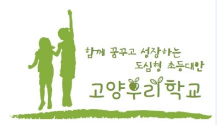 ○ 준비서류 : 입학지원서○ 작성방법1. 입학지원서는 한 학생당 한 부씩 작성해주세요. 한 가정에서 두 자녀를 전형할 경우 <학부모가 쓴 <자기소개서>는 복사해서 사용하시면 됩니다.2. <자기소개>는 학생 스스로 자신에 대해서 씁니다. 다만, 저학년인 경우 부모님이 자녀의 이야기를 듣고 대신 써주세요. 모든 항목에 솔직하고 진지하게 작성해주실 것을 부탁드립니다. 3. <학생소개>는 학부모가 상의하여, 한 분이 작성해주시면 됩니다. 아이에 대해 학교와 교사가 알아야 할 내용을 자세히 적어주세요. 학생에 대한 이야기를 교사들에게 들려주신다고 생각하시면 됩니다. 4. <학부모 소개>는 반드시 부모님이 각각 작성하시기 바랍니다. 부모님이 안 계시거나 한 분만 계실 경우, 현재 보호자(주 양육자)가 작성하시고 적절한 사유를 적어주시기 바랍니다.5. 모든 입학서류가 다 구비되었을 경우에만 원서가 접수됩니다. 서류가 미비하거나 내용이 부실할 경우 접수에서 제외하오니 성실하게 작성해주시기 바랍니다.6. 제출하신 서류는 열람·공개·반환하지 않습니다. 입학생의 경우, 학생관리 자료로 활용하되 비공개로 관리합니다. 7. 지원서 내용이 사실과 다를 경우, 입학이 취소될 수 있습니다.○ 접수 방법1. 입학지원서는 학교 이메일( kywoorischool@gmail.com )로 보내주세요. 2. 이메일 제목에 ‘학년, 학생 이름(입학원서)’를 표시해주십시오.고양우리학교 입학지원서고양우리학교 교육이념과 정관에 동의하며 학교 활동에 동참하고자 합니다.20  년   월   일 아이__________________의 부/모 ____________________ 자기소개학생 작성용1. 나는 어떤 사람인가요. 자기를 소개해주세요.2. 무엇을 할 때 가장 즐겁나요?3. 우리 가족을 동물에 비유한다면? (이유도 함께 적어주세요.)학생 소개학부모 작성용1. 아이의 전반적인 특징에 대해 말씀해주세요.(예를 들어 아이의 성향과 좋은 면, 고쳤으면 하는 점은 어떤 것인지. 만약 아이의 신체적・정서적 건강 상태와 관련하여 학교에서 특별히 참고해야 할 내용이 있다면 함께 적어주세요.)2. 아이가 태어나서 세 살 때까지 어떻게 자랐나요? 주양육자를 포함하여 아이의 전반적인 양육 환경에 대해 알려주세요. 3. 발달 상 지체를 보이거나 또래에 비해 많이 더디거나 어려워한 부분이 있나요?4. 아이가 신체적・정서적 어려움으로 치료나 상담을 받은 경험이 있나요? 있다면 구체적으로 적어주세요. 5. 가족 간의 관계는 어떤가요? 아이와 부모님, 형제자매가 있다면 이를 포함해서 말씀해주세요.6. 호기심과 관심을 보인 것은 어떤 것들이 있나요? 현재는 어떤 것에 관심을 갖고 있나요? (좋아하는 것, 잘하는 것, 흥미를 갖는 영역 등)7. 특별히 힘들어 하는 상황이나 활동이 있나요?8. 아이의 생활습관은 어떤가요?(수면, 청결, 정리정돈, 언어 사용, 식습관 등)9. 학원이나 개인 교습 등 사교육을 받은 적이 있나요? 있다면 어떤 것이었으며 왜 선택했나요?10. 부모가 생각하는 자녀와 다른 사람들이 말하는 자녀가 차이가 있다면 어떤 점이 있나요?11. 아이가 하루를 어떻게 보내는지요? 그리고 가족이 함께 있을 때 어떻게 시간을 보내는지 알려주세요(평일과 주말을 구분하여 따로 써주세요).12. 아이가 TV나 비디오, 컴퓨터, 스마트폰을 비롯한 각종 스마트 기기(아이팟, 아이패드 등 포함)를 처음 접한 나이와 사용 빈도 및 시간, 종류는 무엇인가요?13. 학습, 어린이집(유치원) 생활, 친구들과의 관계 등에서 아이가 어려움을 겪은 일이 있는지, 있다면 아이와 부모님은 어떻게 대처하고 문제를 해결했는지 적어주세요.14. 그동안 다녔던 교육시설(놀이방, 어린이집, 학교 등)과 그때의 생활에 대해 적어주세요.자기소개아버지1. 살아온 이야기, 인생의 전환점 등을 중심으로 자유롭게 써주세요. 2. 고양우리학교를 알게 된 계기와 우리 학교를 선택한 이유는 무엇입니까?3. 고양우리학교에 기대하는 것은 무엇인지, 우려하는 것은 무엇인지 적어주시기 바랍니다.4. 자녀의 바람직한 성장을 위해 가장 중요하게 생각하는 것은 무엇이며, 그를 위해 어떤 노력을 하고 계십니까?5. 최근 자녀와의 관계에서 어려움을 겪으신 적이 있으신지요? 어떻게 해결했는지 과정과 함께 적어주세요. 없으시면 가정내 훈육/체벌 등에 대한 내용을 적어주셔도 좋습니다.6. 대안교육은 무엇이라고 생각하며, 대안교육을 선택한 이유는 무엇인가요?7. 사교육에 대한 부모님의 생각, 원칙과 기준을 적어주세요.8. 아이가 어떤 사람으로 성장하길 바라시나요?자기소개어머니1. 살아온 이야기, 인생의 전환점 등을 중심으로 자유롭게 써주세요. 2. 고양우리학교를 알게 된 계기와 우리 학교를 선택한 이유는 무엇입니까?3. 고양우리학교에 기대하는 것은 무엇인지, 우려하는 것은 무엇인지 적어주시기 바랍니다.4. 자녀의 바람직한 성장을 위해 가장 중요하게 생각하는 것은 무엇이며, 그를 위해 어떤 노력을 하고 계십니까?5. 최근 자녀와의 관계에서 어려움을 겪으신 적이 있으신지요? 어떻게 해결했는지 과정과 함께 적어주세요. 없으시면 가정내 훈육/체벌 등에 대한 내용을 적어주셔도 좋습니다.6. 대안교육은 무엇이라고 생각하며, 대안교육을 선택한 이유는 무엇인가요?7. 사교육에 대한 부모님의 생각, 원칙과 기준을 적어주세요.8. 아이가 어떤 사람으로 성장하길 바라시나요?고양우리학교입학원서 작성 및 서류접수 안내편/입학 구분 편/입학 구분 편/입학 구분 (가족 사진을붙여주세요)이름입학   (  )입학   (  )(가족 사진을붙여주세요)이름편입학 (  )편입학 (  )(   ) 학년으로 편입(가족 사진을붙여주세요)생년월일년   월   일년   월   일현재 다니는 어린이집/초등학교현재 다니는 어린이집/초등학교현재 다니는 어린이집/초등학교(가족 사진을붙여주세요)성별주소가족 관계가족 관계가족 관계가족 관계가족 관계가족 관계가족 관계이름관계관계하는 일하는 일연락처(전화 및 이메일)연락처(전화 및 이메일)전화:이메일:전화:이메일:전화:이메일:전화:이메일: